Градусная мера углов.Угол — геометрическая фигура, образованная двумя лучами (сторонами угла), выходящими из одной точки (которая называется вершиной угла).Угол измеряют в градусной мере (градус, минута, секунда).Углы называются равными. Если они имеют равную градусную меру.Виды угла:Тупой угол ( градусная мера больше 900, но меньше 1800)Острый угол градусная мера больше 00, но меньше 900)Прямой угол ( градусная мера равно 900)Развернутый угол  ( градусная мера равно 1800)Угол измеряют транспортиром.Биссектриса угла – это луч, исходящий из вершины угла и делящий его пополам.Два угла называются смежными, если у них одна сторона общая, а другие стороны являются дополнительными лучами.Теорема. Сумма смежных углов равна 1800.Решите задачу:Найди угол CBA, если угол DBC=30° и угол ABD=90°.

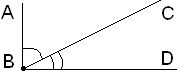 Домашнее задание: п. 9-10 повторить, выполнить №49, №43.Выполненную работу отправлять 08.05.2020 до 18.00.Ответы и решения домашнего задания присылать на электронный адрес: yana-bondareva2016@mail.ru     Также задание можно отправить в WhatsApp на номер: 89883898296